Лабораторная работа № 2Тема: Заполнение документации по результатам испытания средств защитыЦель работы: получить практические навыки заполнения документации по результатам испытания средств защит. Оборудование и приборы: Натурные образцы средств защиты. Краткие теоретические сведенияВсе применяемые при работах средства защиты должны быть осмотрены и испытаны в порядке, указанном в правилах применения и испытания средств защиты, используемых в электроустановках. На каждом средстве защиты и монтажном приспособлении, кроме инструмента с изолированными рукоятками, наносится штамп испытаний установленной формы. Работники, использующие средства защиты, монтажные приспособления, должны быть проинструктированы и обучены правильному обращению (применению, испытанию, хранению, перевозке) средств защиты. Механические и электрические испытания проводятся по нарядудопуску бригадой в составе не менее 2 человек, из которых производитель работ должен иметь группу по электробезопасности 5, а остальные работники – 4. Лица, допущенные к испытаниям должны быть обучены и должны иметь отметку об этом в удостоверении. Механические испытания защитных средств следует проводить на специально оборудованных стендах с прошедшими проверку приборами.Электрические испытания должны проводиться лабораторией, зарегистрированной в органах Госэнергонадзора. Неисправные средства защиты, если они не подлежат ремонту и повторным испытаниям, должны быть уничтожены с составлением акта. Исходные данные Таблица 1 - Средства защиты, подлежащие испытаниямПорядок выполнения работы1. Изучить формы документации (Журнал учета, содержания и испытания, средств защиты, Журнал испытаний средств защиты из диэлектрической резины и полимерных материалов, (перчаток, бот, галош диэлектрических), Протокол испытаний средств защиты. (Приложение 1). 2. Указать продолжительность электрических испытаний, испытательное напряжение и сроки проведения испытаний (периодичность) средств защиты в соответствии с исходными данными для электроустановок напряжением выше 1000В, используя выписку из норм (Приложение 2). 3. Сделать вывод по лабораторной работе. 4. Ответить на контрольные вопросы. Контрольные вопросы. 1. Перечислите основные и дополнительные средства защиты выше 1000 В. 2. Каковы требования к организации, имеющей право проведения механических, а также электрических испытаний средств защиты. 3. Укажите периодичность, величину испытательного напряжения диэлектрических перчаток. Содержание отчета 1. Наименование темы, цель занятия, исходные данные 2. Продолжительность электрических испытаний, испытательное напряжение и сроки проведения испытаний (периодичность) средств защиты в соответствии с исходными данными для электроустановок напряжением выше 1000В. 3. Вывод по лабораторной работе. 4. Ответы на контрольные вопросы.Приложение 1 ЖУРНАЛ УЧЕТА И СОДЕРЖАНИЯ И ИСПЫТАНИЯ СРЕДСТВ ЗАЩИТЫ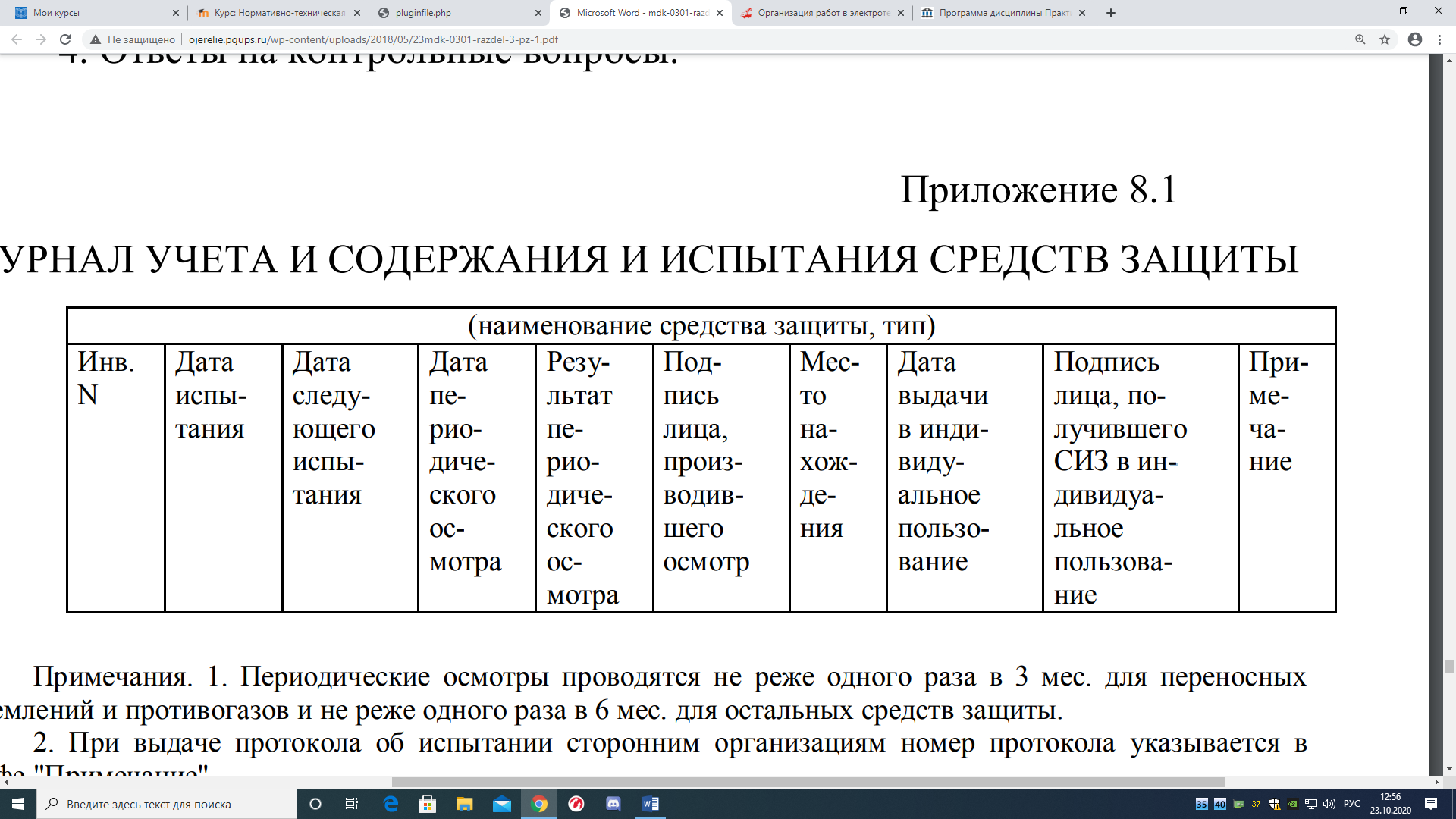 Примечания. 1. Периодические осмотры проводятся не реже одного раза в 3 мес. для переносных заземлений и противогазов и не реже одного раза в 6 мес. для остальных средств защиты. 2. При выдаче протокола об испытании сторонним организациям номер протокола указывается в графе "Примечание".ЖУРНАЛ ИСПЫТАНИЙ СРЕДСТВ ЗАЩИТЫ ИЗ ДИЭЛЕКТРИЧЕСКОЙ РЕЗИНЫ И ПОЛИМЕРНЫХ МАТЕРИАЛОВ (перчаток, бот, галош диэлектрических)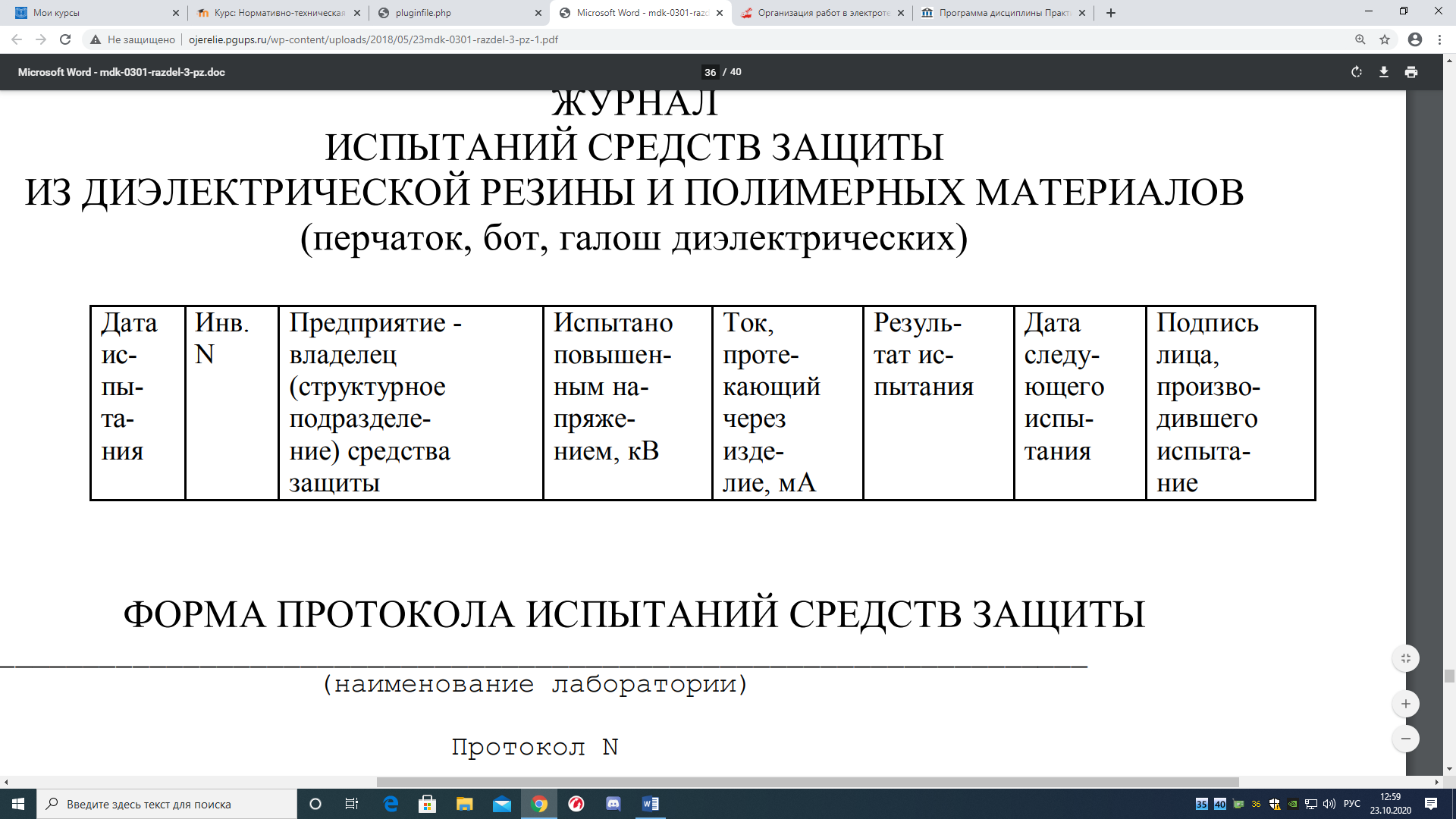 ФОРМА ПРОТОКОЛА ИСПЫТАНИЙ СРЕДСТВ ЗАЩИТЫ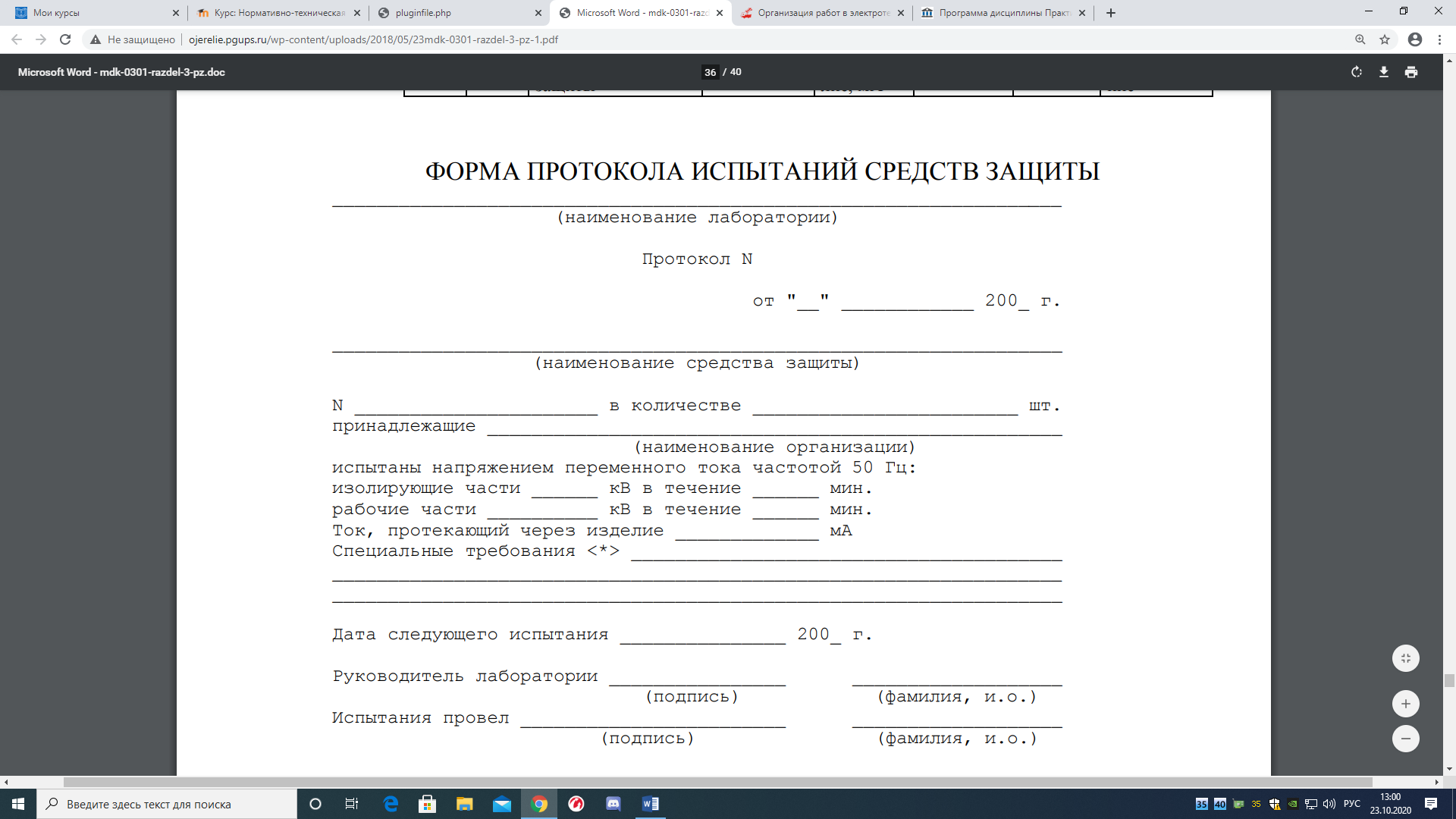 <*>Требования, обусловленные особенностями конструкции средства защиты. Примечание. При проверке напряжения индикации, проверке работы при повышенном напряжении, испытании соединительного провода и др. результаты испытаний вписываются дополнительно.Приложение 2 Нормы и сроки эксплуатационных электрических испытаний средств защиты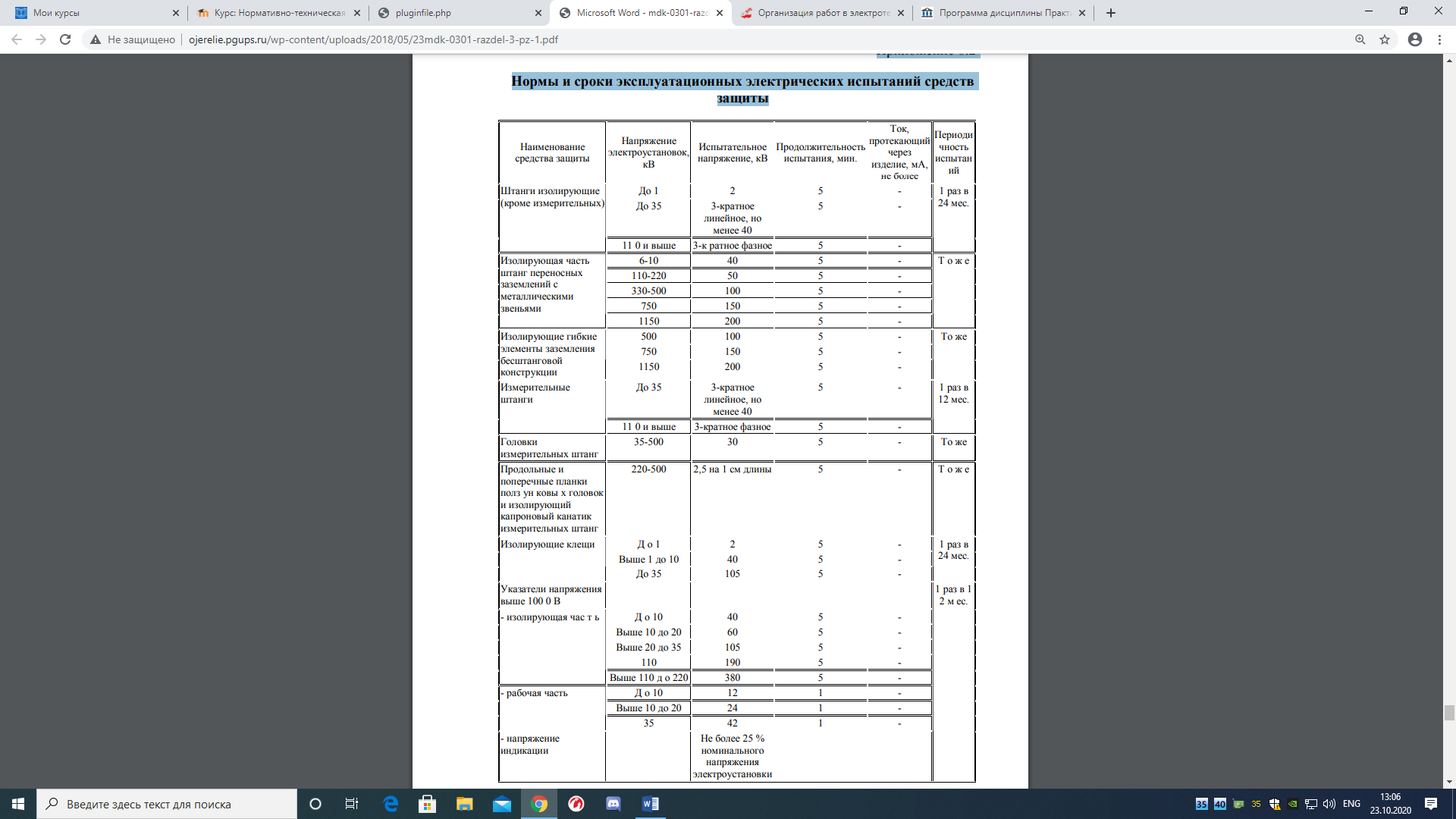 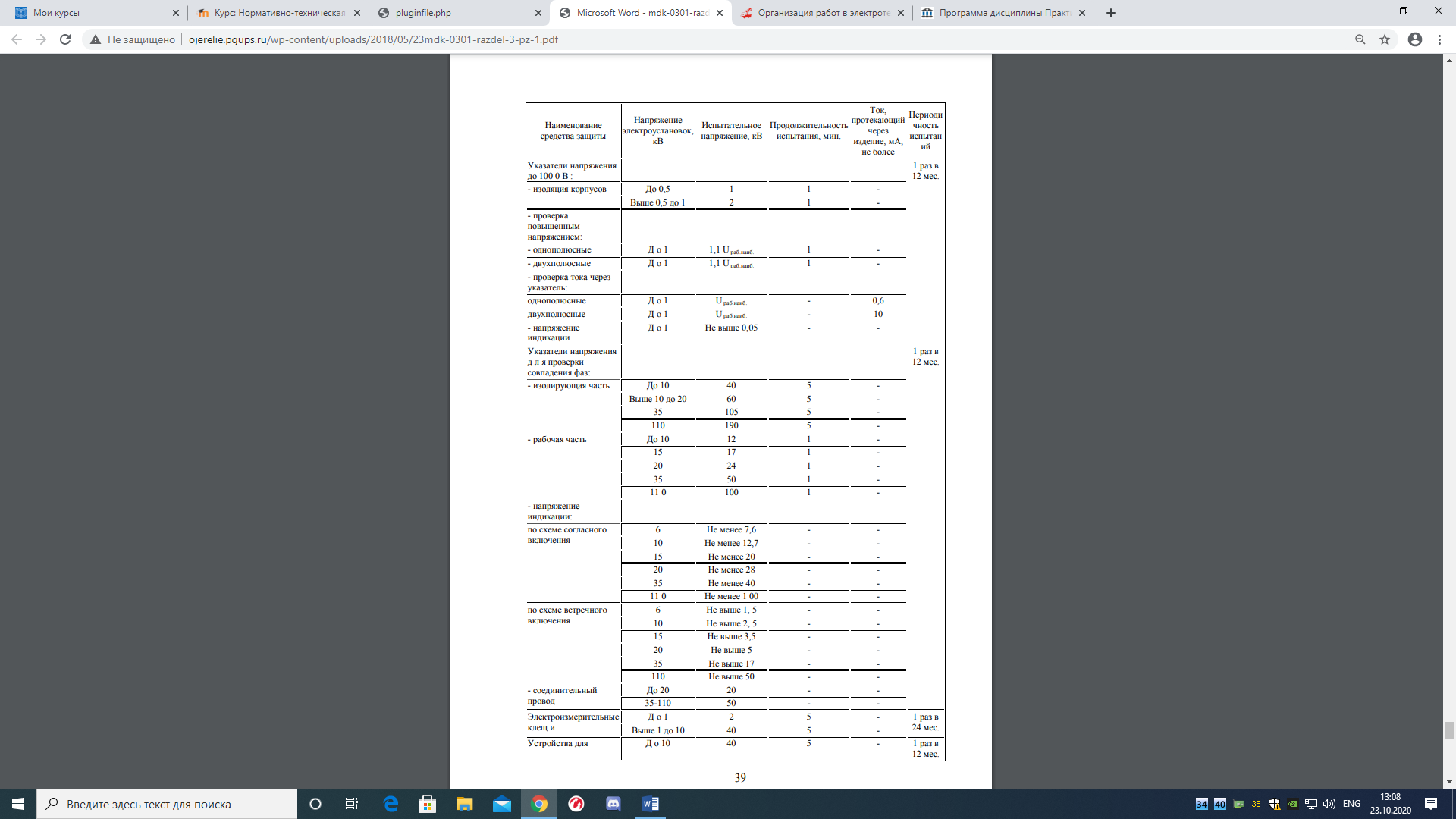 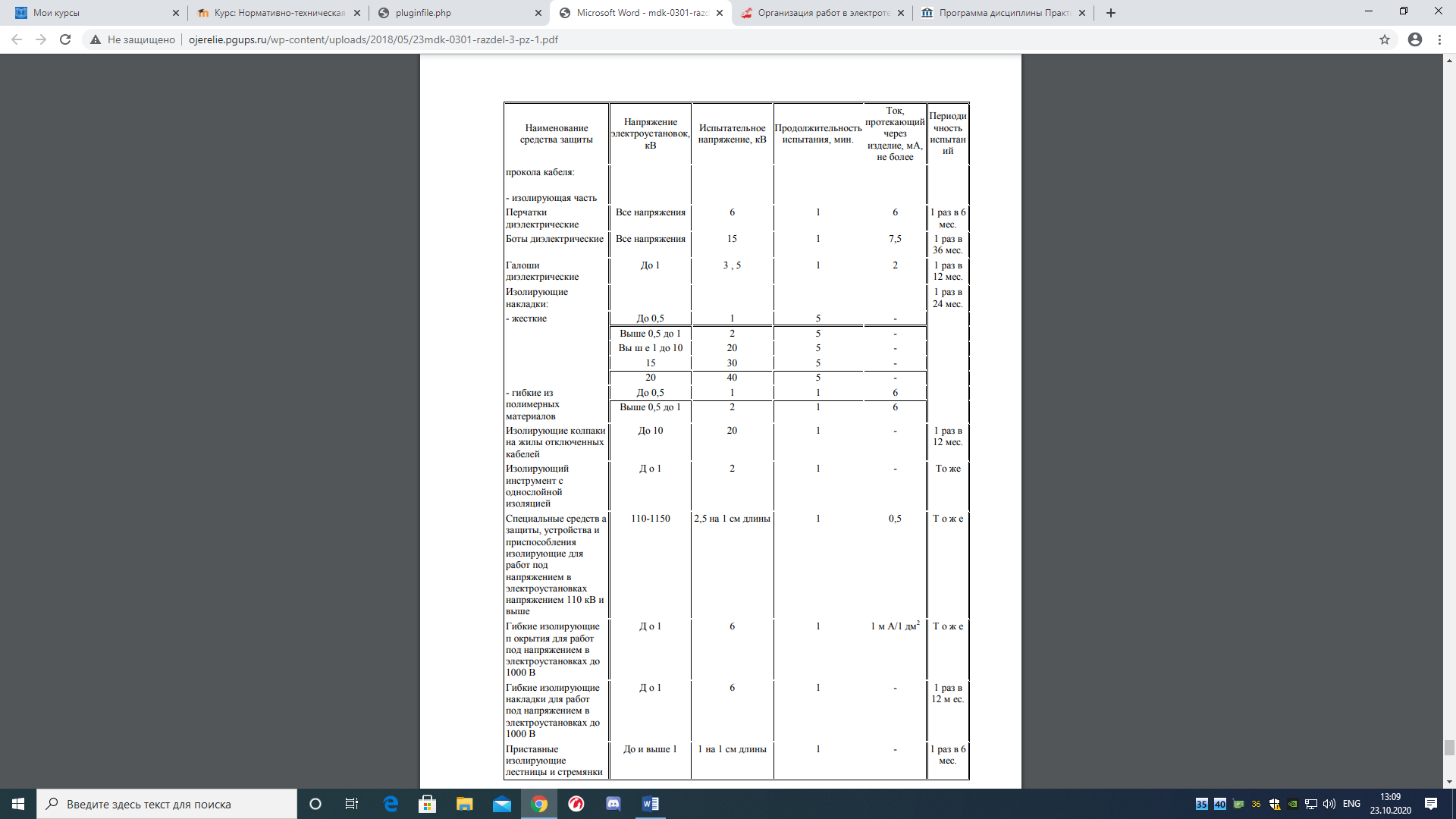 № п/пСредства защиты1Изолирующие штанги всех видо2Изолирующие клещи3Указатели напряжения4Клещи электроизмерительные5Диэлектрические перчатки6Диэлектрические боты7Диэлектрические ковры и изолирующие подставки8Лестницы изолирующие9Защитные ограждения10Переносные заземления11Плакаты и знаки безопасности